ΕΠΙΣΗΜΑΝΣΕΙΣΑ.  ΣΤΟΙΧΕΙΑ ΠΡΟΓΡΑΜΜΑΤΟΣ ΚΑΤΑΡΤΙΣΗΣΒ.  ΣΤΟΙΧΕΙΑ ΕΡΓΟΔΟΤΗΙΣΧΥΕΙ ΑΠΟ 2/10/2018()  Συμπληρώνεται ο αριθμός πιστοποιητικού εγγραφής στο Μητρώο Εφόρου Εταιρειών, Εφόρου Σωματείων και Ιδρυμάτων, Εφόρου Συντεχνιών κλπ, ανάλογα με την περίπτωση. (2)  Αναφέρεται ο αριθμός εργοδοτουμένων κατά τον τελευταίο μήνα που καταβλήθηκαν εισφορές στο Ταμείο Κοινωνικών Ασφαλίσεων.Γ. ΣΤΟΙΧΕΙΑ ΕΠΙΧΕΙΡΗΣΗΣ (συμπληρώνεται από εργοδότες που συνιστούν επιχειρήσεις - ασκούν οικονομική δραστηριότητα)Δ.  ΣΤΟΙΧΕΙΑ ΕΡΓΟΔΟΤΟΥΜΕΝΩΝ ΠΟΥ ΘΑ ΛΑΒΟΥΝ ΜΕΡΟΣ ΣΤΟ ΠΡΟΓΡΑΜΜΑ*(Τ)Ταυτότητα, (Δ)Διαβατήριο, (Α)ΔελτίοΕγγραφήςΑλλοδαπούΕ. ΥΠΕΥΘΥΝΗ ΔΗΛΩΣΗ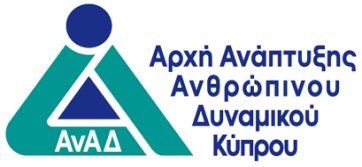 ΓΙΑ ΥΠΗΡΕΣΙΑΚΗ ΧΡΗΣΗ ΠΟΛΥΕΠΙΧΕΙΡΗΣΙΑΚΑ  ΠΡΟΓΡΑΜΜΑΤΑΚΑΤΑΡΤΙΣΗΣ - ΣΥΝΗΘΗΑΙΤΗΣΗ ΕΡΓΟΔΟΤΗ ΓΙΑ ΣΥΜΜΕΤΟΧΗ ΚΑΙ ΕΞΟΥΣΙΟΔΟΤΗΣΗ ΓΙΑ ΚΑΤΑΒΟΛΗ ΧΟΡΗΓΗΜΑΤΟΣΑρ. Φακέλου:Προτού συμπληρωθεί η αίτηση, ο εργοδότης θα πρέπει να μελετήσει τις πρόνοιες του Οδηγού Πολιτικής και Διαδικασιών του Σχεδίου και ειδικότερα του εντύπου «Σημαντικές πληροφορίες για εργοδότες και εργοδοτούμενούς τους που συμμετέχουν σε Πολυεπιχειρησιακό Πρόγραμμα Κατάρτισης - Σύνηθες» [Έντυπο 7 (ΠΕ)].Η αίτηση συμπληρώνεται με όλα τα στοιχεία και παραλαμβάνεται από την ΑνΑΔ το αργότερο μέσα σε έξι (6) ημερολογιακούς μήνες από την τελευταία ημέρα του μήνα μέσα στον οποίο έληξε το πρόγραμμα.Η αίτηση συνοδεύεται από Γραπτή Δήλωση που εκδίδεται δυνάμει του Κανονισμού 3(2) των περί Ελέγχου των Κρατικών Ενισχύσεων (Ενισχύσεις Ήσσονος Σημασίας) Κανονισμών του 2009 και 2012 [Έντυπο Κ.Ε. 2].Αντίγραφα του τιμολογίου και της απόδειξης είσπραξης για το πληρωτέο ποσό των Διδάκτρων/Δικαιώματος Συμμετοχής, θα πρέπει να επισυναφθούν με την παρούσα αίτηση για σκοπούς επιχορήγησης.  Η αίτηση υποβάλλεται στην ΑνΑΔ μέσω του Κέντρου Επαγγελματικής Κατάρτισης που εφάρμοσε το πρόγραμμα. Η αίτηση συμπληρώνεται και υπογράφεται πριν από την ημερομηνία έναρξης του προγράμματος.Τίτλος Προγράμματος:  Διεύθυνση και Ανάπτυξη Ανθρώπινου Δυναμικού_ Βασικός ΟδηγόςΤίτλος Προγράμματος:  Διεύθυνση και Ανάπτυξη Ανθρώπινου Δυναμικού_ Βασικός ΟδηγόςΑρ. Προγράμματος: Π015717 / HBO290Αρ. Προγράμματος: Π015717 / HBO290Επαρχία: ΛευκωσίαΕπαρχία: ΛευκωσίαΗμερομηνία έναρξης: 20/10/22Ημερομηνία λήξης: 21/10/22Χώρος εφαρμογής: Κεντρικά Γραφεία Κέντρου Παραγωγικότητας στη Λευκωσία (Καλλιπόλεως 77, 2100 Αγλαντζιά)Χώρος εφαρμογής: Κεντρικά Γραφεία Κέντρου Παραγωγικότητας στη Λευκωσία (Καλλιπόλεως 77, 2100 Αγλαντζιά)Κέντρο Επαγγελματικής Κατάρτισης (ΚΕΚ): Κέντρο Παραγωγικότητας ΚύπρουΚέντρο Επαγγελματικής Κατάρτισης (ΚΕΚ): Κέντρο Παραγωγικότητας ΚύπρουΑρ. τηλεφώνου:22806000Αρ. τηλεομοιότυπου:22376872Επωνυμία εργοδότη: Επωνυμία εργοδότη: Επωνυμία εργοδότη: Επωνυμία εργοδότη: Αρ. Μητρώου Εργοδότη Κοινωνικών Ασφαλίσεων:Αρ. Μητρώου Εργοδότη Κοινωνικών Ασφαλίσεων:Αρ. Μητρώου Εργοδότη Κοινωνικών Ασφαλίσεων:Είδος Εργοδότη (σημειώστε με  ότι εφαρμόζει):Είδος Εργοδότη (σημειώστε με  ότι εφαρμόζει):Είδος Εργοδότη (σημειώστε με  ότι εφαρμόζει):Είδος Εργοδότη (σημειώστε με  ότι εφαρμόζει):Είδος Εργοδότη (σημειώστε με  ότι εφαρμόζει):Αρ. εγγραφής ():Αρ. εγγραφής ():   Προσωπική επιχείρηση   (φυσικό πρόσωπο)  Εταιρεία Συνεταιρισμός   Προσωπική επιχείρηση   (φυσικό πρόσωπο)  Εταιρεία Συνεταιρισμός    Συντεχνία     Σωματείο/ ΊδρυμαΟργανισμός δημοσίου δικαίου    ..................................................    Συντεχνία     Σωματείο/ ΊδρυμαΟργανισμός δημοσίου δικαίου    ..................................................    Συντεχνία     Σωματείο/ ΊδρυμαΟργανισμός δημοσίου δικαίου    ..................................................Έτος ίδρυσης:    Έτος ίδρυσης:       Προσωπική επιχείρηση   (φυσικό πρόσωπο)  Εταιρεία Συνεταιρισμός   Προσωπική επιχείρηση   (φυσικό πρόσωπο)  Εταιρεία Συνεταιρισμός    Συντεχνία     Σωματείο/ ΊδρυμαΟργανισμός δημοσίου δικαίου    ..................................................    Συντεχνία     Σωματείο/ ΊδρυμαΟργανισμός δημοσίου δικαίου    ..................................................    Συντεχνία     Σωματείο/ ΊδρυμαΟργανισμός δημοσίου δικαίου    ..................................................Αρ. εργοδοτουμένων(2)  :Αρ. εργοδοτουμένων(2)  :Στοιχεία φυσικού προσώπου (για προσωπικές επιχειρήσεις):Επώνυμο:          Επώνυμο:          Όνομα:  Όνομα:  Όνομα:  Αρ. Ταυτότητας:Στοιχεία φυσικού προσώπου (για προσωπικές επιχειρήσεις):Επώνυμο:          Επώνυμο:          Όνομα:  Όνομα:  Όνομα:  Χώρα έκδοσης:Διεύθυνση:   Οδός και αριθμός:   Διεύθυνση:   Οδός και αριθμός:   Διεύθυνση:   Οδός και αριθμός:   Διεύθυνση:   Οδός και αριθμός:   Διεύθυνση:   Οδός και αριθμός:   Διεύθυνση:   Οδός και αριθμός:   Τηλέφωνο:Δήμος/κοινότητα:         Δήμος/κοινότητα:         Δήμος/κοινότητα:         Ταχ. κώδ.:   Ταχ. κώδ.:   Ταχ. κώδ.:   Τηλεομοιότυπο:Ταχυδρομική Διεύθυνση: (αν διαφέρει)Τ.Θ.:   Τ.Θ.:   Ταχ. κώδ.:   Ταχ. κώδ.:   Ταχ. κώδ.:   Ηλεκτρ. Διεύθυνση:Δήμος/κοινότητα:         Δήμος/κοινότητα:         Δήμος/κοινότητα:         Επαρχία:  Επαρχία:  Επαρχία:  Ιστοσελίδα:Διευθυντής:  Κος/ΚαΕπώνυμο: Επώνυμο: Όνομα:  Όνομα:  Όνομα:  Τίτλος της θέσης:  Αρμόδιος για επικοινωνία με την ΑνΑΔ: Κος/ΚαΕπώνυμο: Επώνυμο: Όνομα: Όνομα: Όνομα: Τίτλος της θέσης: Κυριότερη δραστηριότητα:Κυριότερη δραστηριότητα:Κυριότερη δραστηριότητα:Κυριότερη δραστηριότητα:Κυριότερη δραστηριότητα:Κυριότερη δραστηριότητα:ΓΙΑ ΥΠΗΡΕΣΙΑΚΗ ΧΡΗΣΗΚυριότερη δραστηριότητα:Κυριότερη δραστηριότητα:Κυριότερη δραστηριότητα:Κυριότερη δραστηριότητα:Κυριότερη δραστηριότητα:Κυριότερη δραστηριότητα:NACE:Στοιχεία για τη μητρική εταιρεία (αν υπάρχει):Επωνυμία:Αρ. Μητρώου Εργοδότη Κοιν. Ασφαλίσεων (Α.Μ.Ε.):Δηλώσετε  κατά πόσο η επιχείρησή σας ανήκει σε οικονομική ενότητα επιχειρήσεων που αποτελούν «Ενιαία Επιχείρηση», η οποία περιλαμβάνει περισσότερα του ενός φυσικά ή νομικά πρόσωπα:   ΝΑΙ         ΟΧΙ  Δηλώσετε  κατά πόσο η επιχείρησή σας ανήκει σε οικονομική ενότητα επιχειρήσεων που αποτελούν «Ενιαία Επιχείρηση», η οποία περιλαμβάνει περισσότερα του ενός φυσικά ή νομικά πρόσωπα:   ΝΑΙ         ΟΧΙ  Δηλώσετε  κατά πόσο η επιχείρησή σας ανήκει σε οικονομική ενότητα επιχειρήσεων που αποτελούν «Ενιαία Επιχείρηση», η οποία περιλαμβάνει περισσότερα του ενός φυσικά ή νομικά πρόσωπα:   ΝΑΙ         ΟΧΙ  Α/Α(Τ)*(Δ)(Α)ΑριθμόςΤ/Δ/ΑΧώρα ΈκδοσηςΦύλο (Α/Θ)ΕΠΩΝΥΜΟΟΝΟΜΑΘΕΣΗ ΕΡΓΑΣΙΑΣ(Να δηλωθεί κατά τρόπο που να προσδιορίζονται τα καθήκοντα του εργοδοτούμενου)1.2.3.4.Ε.  ΕΞΑΙΡΕΣΕΙΣ ΑΠΟ ΤΗΝ ΚΑΤΑΒΟΛΗ ΕΝΙΣΧΥΣΗΣΕ.  ΕΞΑΙΡΕΣΕΙΣ ΑΠΟ ΤΗΝ ΚΑΤΑΒΟΛΗ ΕΝΙΣΧΥΣΗΣΕ.  ΕΞΑΙΡΕΣΕΙΣ ΑΠΟ ΤΗΝ ΚΑΤΑΒΟΛΗ ΕΝΙΣΧΥΣΗΣΕ.  ΕΞΑΙΡΕΣΕΙΣ ΑΠΟ ΤΗΝ ΚΑΤΑΒΟΛΗ ΕΝΙΣΧΥΣΗΣΕ.  ΕΞΑΙΡΕΣΕΙΣ ΑΠΟ ΤΗΝ ΚΑΤΑΒΟΛΗ ΕΝΙΣΧΥΣΗΣΕ.  ΕΞΑΙΡΕΣΕΙΣ ΑΠΟ ΤΗΝ ΚΑΤΑΒΟΛΗ ΕΝΙΣΧΥΣΗΣΔηλώστε κατά πόσο η επιχείρηση/οργανισμός σας εμπίπτει στις ακόλουθες εξαιρέσεις που προνοεί ο Κανονισμός (ΕΕ) αριθ. 1407/2013:Δηλώστε κατά πόσο η επιχείρηση/οργανισμός σας εμπίπτει στις ακόλουθες εξαιρέσεις που προνοεί ο Κανονισμός (ΕΕ) αριθ. 1407/2013:Δηλώστε κατά πόσο η επιχείρηση/οργανισμός σας εμπίπτει στις ακόλουθες εξαιρέσεις που προνοεί ο Κανονισμός (ΕΕ) αριθ. 1407/2013:ΝΑΙΟΧΙ(α)Η επιχείρηση/οργανισμός δραστηριοποιείται  στους τομείς της αλιείας και της υδατοκαλλιέργειας, που εμπίπτουν στον Κανονισμό (ΕΚ) αριθ. 104/2000 τουΣυμβουλίου.(β)Η επιχείρηση/οργανισμός δραστηριοποιείται στην πρωτογενή παραγωγή γεωργικών προϊόντων.(γ)Η αιτούμενη ενίσχυση από την ΑνΑΔ αφορά δραστηριότητες που σχετίζονται με εξαγωγές προς τρίτες χώρες ή προς κράτη μέλη της Ευρωπαϊκής Ένωσης, ιδίως δε με δραστηριότητες που συνδέονται άμεσα με τις εξαγόμενες ποσότητες, με τη δημιουργία και λειτουργία δικτύου διανομής ή με άλλες τρέχουσες δαπάνες που σχετίζονται με την εξαγωγική δραστηριότητα.(δ)Έχουν καταβληθεί στην επιχείρηση/οργανισμό ενισχύσεις σε επιχειρήσεις που αποτελούν αντικείμενο εκκρεμούσας διαταγής ανάκτησης, μετά από προηγούμενη απόφαση της Ευρωπαϊκής Επιτροπής, με την οποία ενίσχυση κηρύσσεται παράνομη και ασυμβίβαστη με την κοινή αγορά. (α)  Σύμφωνα με τον Γενικό Κανονισμό Προστασίας Δεδομένων (ΓΚΠΔ) της ΕΕ και τον περί της Προστασίας των Φυσικών Προσώπων Έναντι της Επεξεργασίας των Δεδομένων Προσωπικού Χαρακτήρα και της Ελεύθερης Κυκλοφορίας των Δεδομένων αυτών Νόμο του 2018 [Ν.125(Ι)/2018], τα προσωπικά δεδομένα τα οποία υποβάλλονται ή ενδέχεται να υποβληθούν σε σχέση με την παρούσα αίτηση, συλλέγονται νόμιμα, δίκαια και με διαφανή τρόπο ούτως ώστε να επιτρέπεται η επεξεργασία τους εκ μέρους της ΑνΑΔ. Επιπλέον, οι εργοδοτούμενοι/ στελέχη/μέλη/συνεργάτες μας ή/και άνεργοι, των οποίων τα προσωπικά δεδομένα υποβάλλονται ή ενδέχεται να υποβληθούν σε σχέση με την παρούσα αίτηση, ενημερώνονται για την Πολιτική Προστασίας Προσωπικών Δεδομένων της ΑνΑΔ, όπως είναι αναρτημένη στην ιστοσελίδα της ΑνΑΔ, www.anad.org.cy.(β)   Με πλήρη επίγνωση των συνεπειών του Ποινικού Κώδικα αναφορικά με τις ψευδείς παραστάσεις και γενικότερα της νομοθεσίας για ψευδείς παραστάσεις, όλες οι πληροφορίες που έχουν καταχωρισθεί στην αίτηση αυτή είναι ακριβείς και αληθείς.(γ)   Είμαστε ενήμεροι για τις πρόνοιες των περί Ανάπτυξης Ανθρώπινου Δυναμικού Νόμων, της νομοθεσίας για τον      Έλεγχο των Κρατικών Ενισχύσεων και του Οδηγού Πολιτικής και Διαδικασιών για Πολυεπιχειρησιακά Προγράμματα Κατάρτισης - Συνήθη, καθώς και για τη δυνατότητα της ΑνΑΔ για επιβολή κυρώσεων σε περίπτωση παραβίασης των προνοιών του Οδηγού ή/και της σχετικής νομοθεσίας.(δ)   Εξουσιοδοτούμε την ΑνΑΔ να καταβάλει στο ίδρυμα/οργανισμό κατάρτισης που θα εφαρμόσει το πρόγραμμα, το χορήγημα που δικαιούται η επιχείρηση/οργανισμός μας έναντι του Δικαιώματος Συμμετοχής/Διδάκτρων για τους πιο πάνω εργοδοτούμενους, νοουμένου ότι πληρούν τις σχετικές προϋποθέσεις και ολοκληρώσουν με επιτυχία το πρόγραμμα.(α)  Σύμφωνα με τον Γενικό Κανονισμό Προστασίας Δεδομένων (ΓΚΠΔ) της ΕΕ και τον περί της Προστασίας των Φυσικών Προσώπων Έναντι της Επεξεργασίας των Δεδομένων Προσωπικού Χαρακτήρα και της Ελεύθερης Κυκλοφορίας των Δεδομένων αυτών Νόμο του 2018 [Ν.125(Ι)/2018], τα προσωπικά δεδομένα τα οποία υποβάλλονται ή ενδέχεται να υποβληθούν σε σχέση με την παρούσα αίτηση, συλλέγονται νόμιμα, δίκαια και με διαφανή τρόπο ούτως ώστε να επιτρέπεται η επεξεργασία τους εκ μέρους της ΑνΑΔ. Επιπλέον, οι εργοδοτούμενοι/ στελέχη/μέλη/συνεργάτες μας ή/και άνεργοι, των οποίων τα προσωπικά δεδομένα υποβάλλονται ή ενδέχεται να υποβληθούν σε σχέση με την παρούσα αίτηση, ενημερώνονται για την Πολιτική Προστασίας Προσωπικών Δεδομένων της ΑνΑΔ, όπως είναι αναρτημένη στην ιστοσελίδα της ΑνΑΔ, www.anad.org.cy.(β)   Με πλήρη επίγνωση των συνεπειών του Ποινικού Κώδικα αναφορικά με τις ψευδείς παραστάσεις και γενικότερα της νομοθεσίας για ψευδείς παραστάσεις, όλες οι πληροφορίες που έχουν καταχωρισθεί στην αίτηση αυτή είναι ακριβείς και αληθείς.(γ)   Είμαστε ενήμεροι για τις πρόνοιες των περί Ανάπτυξης Ανθρώπινου Δυναμικού Νόμων, της νομοθεσίας για τον      Έλεγχο των Κρατικών Ενισχύσεων και του Οδηγού Πολιτικής και Διαδικασιών για Πολυεπιχειρησιακά Προγράμματα Κατάρτισης - Συνήθη, καθώς και για τη δυνατότητα της ΑνΑΔ για επιβολή κυρώσεων σε περίπτωση παραβίασης των προνοιών του Οδηγού ή/και της σχετικής νομοθεσίας.(δ)   Εξουσιοδοτούμε την ΑνΑΔ να καταβάλει στο ίδρυμα/οργανισμό κατάρτισης που θα εφαρμόσει το πρόγραμμα, το χορήγημα που δικαιούται η επιχείρηση/οργανισμός μας έναντι του Δικαιώματος Συμμετοχής/Διδάκτρων για τους πιο πάνω εργοδοτούμενους, νοουμένου ότι πληρούν τις σχετικές προϋποθέσεις και ολοκληρώσουν με επιτυχία το πρόγραμμα.(α)  Σύμφωνα με τον Γενικό Κανονισμό Προστασίας Δεδομένων (ΓΚΠΔ) της ΕΕ και τον περί της Προστασίας των Φυσικών Προσώπων Έναντι της Επεξεργασίας των Δεδομένων Προσωπικού Χαρακτήρα και της Ελεύθερης Κυκλοφορίας των Δεδομένων αυτών Νόμο του 2018 [Ν.125(Ι)/2018], τα προσωπικά δεδομένα τα οποία υποβάλλονται ή ενδέχεται να υποβληθούν σε σχέση με την παρούσα αίτηση, συλλέγονται νόμιμα, δίκαια και με διαφανή τρόπο ούτως ώστε να επιτρέπεται η επεξεργασία τους εκ μέρους της ΑνΑΔ. Επιπλέον, οι εργοδοτούμενοι/ στελέχη/μέλη/συνεργάτες μας ή/και άνεργοι, των οποίων τα προσωπικά δεδομένα υποβάλλονται ή ενδέχεται να υποβληθούν σε σχέση με την παρούσα αίτηση, ενημερώνονται για την Πολιτική Προστασίας Προσωπικών Δεδομένων της ΑνΑΔ, όπως είναι αναρτημένη στην ιστοσελίδα της ΑνΑΔ, www.anad.org.cy.(β)   Με πλήρη επίγνωση των συνεπειών του Ποινικού Κώδικα αναφορικά με τις ψευδείς παραστάσεις και γενικότερα της νομοθεσίας για ψευδείς παραστάσεις, όλες οι πληροφορίες που έχουν καταχωρισθεί στην αίτηση αυτή είναι ακριβείς και αληθείς.(γ)   Είμαστε ενήμεροι για τις πρόνοιες των περί Ανάπτυξης Ανθρώπινου Δυναμικού Νόμων, της νομοθεσίας για τον      Έλεγχο των Κρατικών Ενισχύσεων και του Οδηγού Πολιτικής και Διαδικασιών για Πολυεπιχειρησιακά Προγράμματα Κατάρτισης - Συνήθη, καθώς και για τη δυνατότητα της ΑνΑΔ για επιβολή κυρώσεων σε περίπτωση παραβίασης των προνοιών του Οδηγού ή/και της σχετικής νομοθεσίας.(δ)   Εξουσιοδοτούμε την ΑνΑΔ να καταβάλει στο ίδρυμα/οργανισμό κατάρτισης που θα εφαρμόσει το πρόγραμμα, το χορήγημα που δικαιούται η επιχείρηση/οργανισμός μας έναντι του Δικαιώματος Συμμετοχής/Διδάκτρων για τους πιο πάνω εργοδοτούμενους, νοουμένου ότι πληρούν τις σχετικές προϋποθέσεις και ολοκληρώσουν με επιτυχία το πρόγραμμα. ……………………..                       ………………………………………………………………….………………………………………ΗμερομηνίαΟνοματεπώνυμο Διευθυντή ή     Εξουσιοδοτημένου Αντιπροσώπου    Υπογραφή και ΣφραγίδαΕργοδότη